26.05.2020 r.Dla Julii i Maćka  – zaj. z p. GosiąZ okazji Dnia Matki wykonaj laurkę.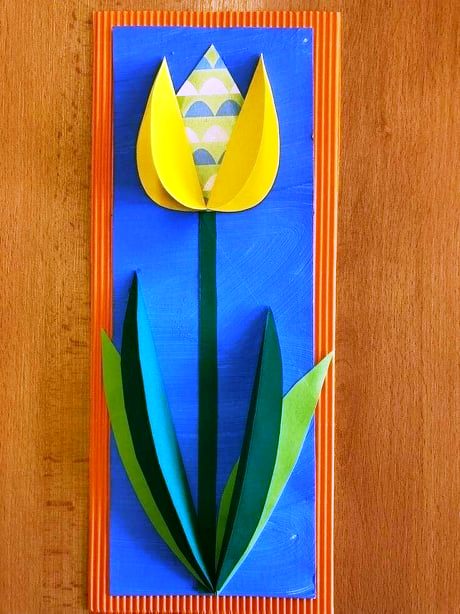 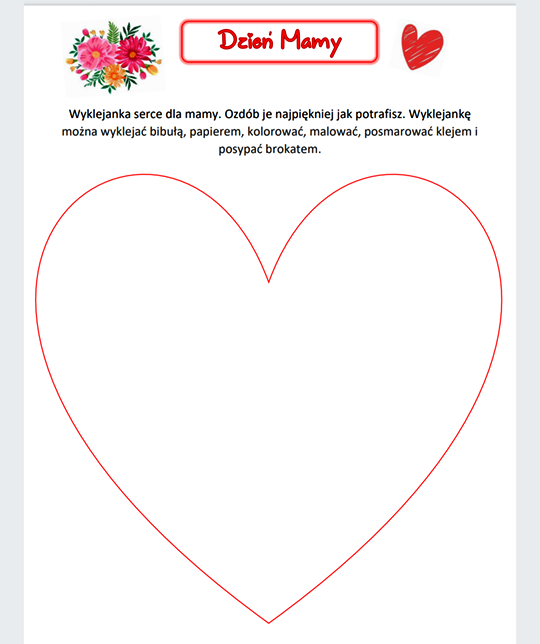 